Calendrier des activités du programme 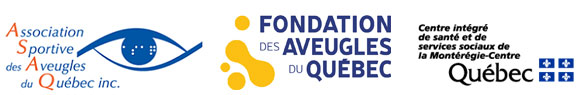 «Du Sport pour moi !»  6 à 14 ansHiver 2018* Veuillez noter : l’ASAQ se réserve le droit d’annuler l’activité pour des raisons météorologique. Absences Par respect pour l’équipe d’intervenants, merci de nous aviser de l’absence de votre enfant.  Les mardis, jeudis et vendredis entre 9h et 16h00 : 514-252-3178 #3775Le jour-même : contactez l’intervenant sportif responsable de l’activité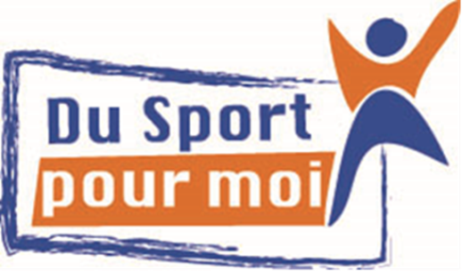 DateActivitéHoraireLieuDimanche14 janvierSki de fond10h à 11hParc-nature de l'Île-de-la-Visitation2425 boulevard Gouin Est, Montréal, QC H2B 1X7Dimanche21 janvierSki de fond10h à 11hParc-nature de l'Île-de-la-Visitation2425 boulevard Gouin Est, Montréal, QC H2B 1X7Dimanche28 janvierCongéCongéCongéDimanche4 févrierSki de fond10h à 11hParc-nature de l'Île-de-la-Visitation2425 boulevard Gouin Est, Montréal, QC H2B 1X7Dimanche11 févrierRaquette10h à 11hParc-nature de l'Île-de-la-Visitation2425 boulevard Gouin Est, Montréal, QC H2B 1X7Dimanche18 févrierPatin10h à 11hPatinoire du Vieux-Port face aux Marchés Bonsecours, 333 de la Commune ESTDimanche25 févrierPatin10h à 11hPatinoire du Vieux-Port face aux Marchés Bonsecours, 333 de la Commune ESTDimanche4 marsPatin10h à 11hPatinoire du Vieux-Port face aux Marchés Bonsecours, 333 de la Commune ESTDimanche11 marsJudo10h à 11hCollège Maisonneuve2701 rue Nicolet, Montréal, H1X 1Z8Dimanche18 marsJudo10h à 11hCollège Maisonneuve2701 rue Nicolet, Montréal, H1X 1Z8Dimanche25 marsJudo10h à 11hCollège Maisonneuve2701 rue Nicolet, Montréal, H1X 1Z8